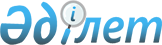 Об установлении карантина на территориях города Атырау и Атырауского, Еркинкалинского, Кайыршахтинского сельских округах
					
			Утративший силу
			
			
		
					Постановление Атырауского городского акимата Атырауской области от 21 октября 2016 года № 1268. Зарегистрировано Департаментом юстиции Атырауской области 9 ноября 2016 года № 3669. Утратило силу постановлением Атырауского городского акимата Атырауской области от 10 февраля 2017 года № 222      Сноска. Утратило силу постановлением Атырауского городского акимата Атырауской области от 10.02.2017 № 222.

      В соответствии со статьей 37 Закона Республики Казахстан от 23 января 2001 года "О местном государственном управлении и самоуправлении в Республике Казахстан", подпунктом 9) пункта 2 статьи 10 Закона Республики Казахстан от 10 июля 2002 года "О ветеринарии" и по представлению Главного государственного ветеринарно-санитарного инспектора города Атырау Атырауской области от 30 сентября 2016 года № 04-308, Атырауский городской акимат ПОСТАНОВЛЯЕТ:

      1. Установить карантин на территории города Атырау, Атырауского, Еркинкалинского и Кайыршахтинского сельских округах в связи с возникновением болезни "нодулярный дерматит" (экзотическая болезнь) среди крупного рогатого скота.

      2. Контроль за исполнением настоящего постановления возложить на заместителя акима города Айтбаева А.

      3. Настоящее постановление вступает в силу со дня государственной регистрации в органах юстиции и вводится в действие по истечении десяти календарных дней после дня его первого официального опубликования.


					© 2012. РГП на ПХВ «Институт законодательства и правовой информации Республики Казахстан» Министерства юстиции Республики Казахстан
				
      Аким города

Шапкенов С.
